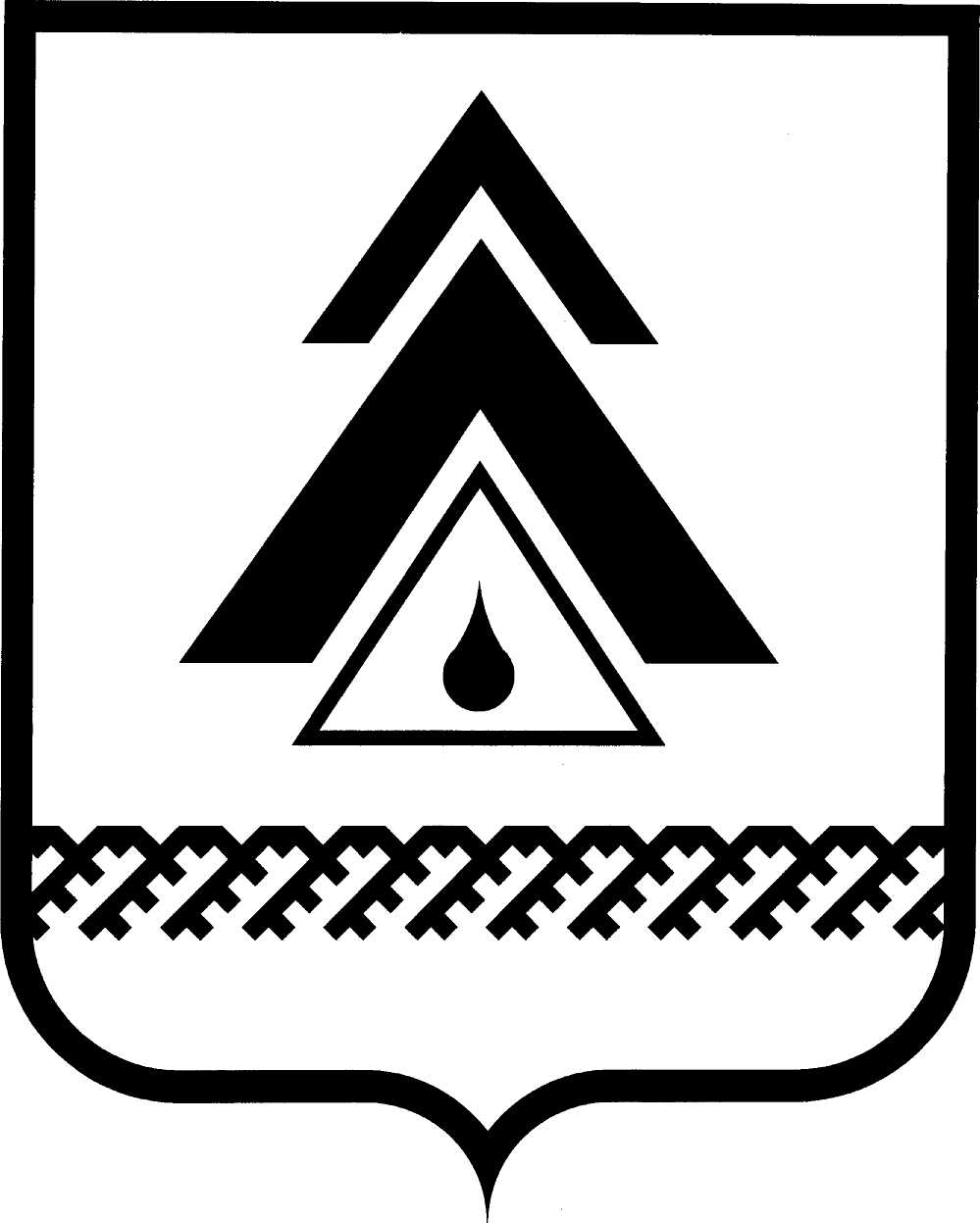 администрация Нижневартовского районаХанты-Мансийского автономного округа – ЮгрыПОСТАНОВЛЕНИЕОб утверждении административного регламента предоставления муниципальной услуги «Выдача копий архивных документов, подтверждающих право на владение землей»   В соответствии с Федеральными законами от 09.02.2009 № 8-ФЗ                    «Об обеспечении доступа к информации о деятельности государственных органов и органов местного самоуправления», от 27.07.2010 № 210-ФЗ «Об организации предоставления государственных и муниципальных услуг», постановлением администрации района от 12.05.2011 № 755 «О порядке разработки             и утверждения административных регламентов предоставления муниципальных услуг в муниципальном образовании Нижневартовский район, проведения  экспертизы их проектов»:1. Утвердить административный регламент предоставления муниципальной услуги «Выдача копий архивных документов, подтверждающих право              на владение землей» согласно приложению.2. Пресс-службе администрации района (А.Н. Королёва) опубликовать постановление в районной газете «Новости Приобья».3. Постановление вступает в силу после его официального опубликования.4. Контроль за выполнением постановления возложить на заместителя главы администрации района по управлению делами У.П. Иванову. Глава администрации района                                                            Б.А. СаломатинПриложение к постановлению администрации районаот 13.12.2013 № 2690Административный регламент предоставления муниципальной услуги «Выдача копий архивных документов,  подтверждающих право на владение землей»I. Общие положения1.1. Административный регламент предоставления муниципальной услуги «Выдача копий архивных документов, подтверждающих право на владение землей» (далее – Регламент) разработан в целях:повышения прозрачности деятельности архивного отдела администрации района при предоставлении муниципальной услуги посредством предоставления информации гражданам и организациям об административных процедурах в составе муниципальной услуги;установления персональной ответственности специалистов за соблюдением требований административного регламента по каждому действию или административной процедуре в составе муниципальной услуги;повышения результативности деятельности архивного отдела администрации района при предоставлении муниципальной услуги;минимизации административного усмотрения специалистов, ответственных за предоставление муниципальной услуги, при предоставлении муниципальной услуги.II. Стандарт предоставления муниципальной услуги2.1. Наименование муниципальной услуги: «Выдача копий архивных документов, подтверждающих право на владение землей».2.2. Муниципальная услуга «Выдача копий архивных документов, подтверждающих право на владение землей» (далее – муниципальная услуга) предоставляется архивным отделом администрации района.Местонахождение архивного отдела администрации района и его почтовый адрес: ул. Ленина, 6, г. Нижневартовск, 628606.Адрес электронной почты: Arhiv@nvraion.ru.Тел.: 49-87-13, факс: 49-87-11.График работы:понедельник: с 09.00 час. до 13.00 час. и с 14.00 час. до 18.00 час.;вторник – четверг: с 09.00 час. до 13.00 час. и с 14.00 час. до 17.00 час.;выходные дни: суббота, воскресенье.2.3. Перечень категорий заявителей, имеющих право на предоставление  муниципальной услуги: юридические и физические лица, имеющие право в соответствии с законодательством Российской Федерации либо в силу наделения их полномочиями  в порядке, установленном законодательством Российской Федерации, на получение муниципальной услуги.2.4. Результатами предоставления муниципальной услуги являются:выдача копий архивных документов, подтверждающих право на владение землей;отказ в выдаче копий архивных документов, подтверждающих право             на владение землей.2.5. Срок предоставления муниципальной услуги − 30 календарных дней. 2.6. Правовые основы для предоставления муниципальной услуги: Конституция Российской Федерации («Российская газета» от 25.12.93           № 237); Закон Российской Федерации от 21.07.93 № 5485-1 «О государственной тайне» («Собрание законодательства Российской Федерации» от 13.10.97 № 41, стр. 8220−8235);Федеральный закон от 22.10.2004 № 125-ФЗ «Об архивном деле в Российской Федерации» («Собрание законодательства Российской Федерации»              от 15.10.2004 № 43, ст. 4169); Федеральный закон от 02.05.2006 № 59-ФЗ «О порядке рассмотрения обращений граждан Российской Федерации» («Собрание законодательства Российской Федерации» от 08.05.2006 № 19, ст. 2060);Федеральный закон от 27.07.2006 № 149-ФЗ «Об информации, информационных технологиях и защите информации» («Собрание законодательства Российской Федерации» 2006, № 31 (ч. 1), ст. 3448);Федеральный закон от 27.07.2006 № 152-ФЗ «О персональных данных» («Собрание законодательства Российской Федерации» от 31.07.2006 № 31              (ч. 1), ст. 3451);         Указ Президента Российской Федерации от 31.12.93 № 2334 «О дополнительных гарантиях прав граждан на информацию» («Собрание актов Президента и Правительства Российской Федерации» 1994, № 2, ст. 74);Указ Президента Российской Федерации от 06.03.97 № 188 «Об утверждении перечня сведений конфиденциального характера» («Собрание законодательства Российской Федерации» 1997, № 10, ст. 1127);Приказ Министерства культуры и массовых коммуникаций Российской Федерации от 18.01.2007 № 19 «Об утверждении Правил организации хранения, комплектования, учета и использования документов Архивного фонда Российской Федерации и других архивных документов в государственных и муниципальных архивах, музеях и библиотеках, организациях Российской академии наук» («Бюллетень нормативных актов федеральных органов исполнительной власти» от 14.05.2007 № 20);распоряжение администрации района от 26.11.2009 № 706-р «Об утверждении Положения об архивном отделе администрации Нижневартовского района».2.7. Исчерпывающий перечень документов, необходимых для предоставления муниципальной услуги:заявление о предоставлении архивных копий документов по форме согласно приложению к Регламенту;копия документа, удостоверяющего личность заявителя.В случае подачи заявления представителем заявителя предоставляется копия документа, удостоверяющего личность представителя, и документа, подтверждающего полномочия представителя. Копии документов предоставляются с предъявлением их оригиналов. 2.8. Перечень оснований для отказа в приеме документов.Основаниями для отказа в приеме документов, необходимых для предоставления муниципальной услуги, являются:предоставление неполного комплекта документов, необходимых для предоставления муниципальной услуги, предусмотренных пунктом 2.6. Регламента;несоответствие предоставленных документов требованиям Регламента                      и нормативным правовым актам, регламентирующим предоставление муниципальной услуги;выявление в предоставленных документах недостоверной или искаженной информации.Специалисты архивного отдела администрации района не вправе принять решение об отказе в приеме и рассмотрении документов, необходимых для предоставления муниципальной услуги, по иным основаниям.2.9. Перечень оснований для отказа в предоставлении муниципальной услуги.Основаниями для отказа в предоставлении муниципальной услуги являются:отсутствие в архиве запрашиваемых документов;отсутствие фамилии гражданина (наименования юридического лица), направившего запрос, и почтового адреса, по которому должен быть направлен ответ;текст письменного запроса не поддается прочтению, о чем сообщается заявителю (если адрес, по которому должен быть направлен ответ, поддается прочтению).Специалисты архивного отдела администрации района не вправе принять решение об отказе в предоставлении муниципальной услуги по иным основаниям.2.10. Муниципальная услуга предоставляется бесплатно.2.11. Максимальное время ожидания в очереди при подаче запроса,            о предоставлении муниципальной услуги и при получении результата – 15 минут.2.12. Места предоставления муниципальной услуги должны обеспечивать свободный доступ заявителя к специалистам, предоставляющим муниципальную услугу. Места информирования, предназначенные для ознакомления заявителей с информационными материалами, оборудуются информационными стендами. Места для ожидания в очереди должны быть оборудованы стульями. Количество мест ожидания определяется исходя из фактической нагрузки                и возможностей для их размещения в здании. Помещение, необходимое для непосредственного взаимодействия специалистов с заявителями, должны соответствовать комфортным условиям для заявителей и оптимальным условиям работы специалистов. Каждое рабочее место специалиста должно быть оборудовано персональным компьютером с возможностью доступа к необходимым информационным базам данных, печатающим устройствам.2.13. Показателями доступности и качества муниципальной услуги  являются:обеспечение информирования заявителей о месте нахождения и графике работы архивного отдела администрации района;обеспечение информирования заявителей о порядке оказания муниципальной услуги;своевременность приема заявителей в архивном отделе администрации района;своевременность рассмотрения документов, предоставленных заявителем;своевременность принятия решения о предоставлении муниципальной услуги и отказе в предоставлении муниципальной услуги;не требовать от заявителя осуществления действий, в том числе согласований, необходимых для получения муниципальной услуги и связанных с обращением в иные органы местного самоуправления Нижневартовского района, организации;не требовать от заявителя предоставления документов и информации, которые находятся в распоряжении органов местного самоуправления Нижневартовского района, иных органов местного самоуправления Нижневартовского района, организаций.III. Состав, последовательность и сроки выполнения административныхпроцедур, требования к порядку их выполнения3.1. Предоставление муниципальной услуги включает в себя следующие административные процедуры:прием и регистрацию документов;копирование архивных документов;выдачу или направление заявителю копий архивных документов или уведомления об отказе в предоставлении муниципальной услуги.3.2. Описание последовательности действий при приеме и регистрации документов.Основанием для начала исполнения административной процедуры является обращение заявителя к специалисту архивного отдела администрации района с документами, необходимыми для предоставления муниципальной услуги.Специалист передает заявление начальнику архивного отдела администрации района (при его отсутствии − должностному лицу, исполняющему его обязанности) для ознакомления и проведения анализа предоставленных документов. В ходе анализа определяется:степень полноты информации, необходимой для предоставления муниципальной услуги;наличие архивных фондов и документов, необходимых для предоставления муниципальной услуги;наличие оснований для отказа в приеме документов.Результатом предоставления данной процедуры является прием и регистрация документов, отказ в приеме документов.Максимальный срок выполнения административной процедуры – 15 минут.3.3. Описание последовательности действий при копировании архивных документов.Основанием для начала исполнения административной процедуры является поступление (поручение) запроса о предоставлении муниципальной услуги. После копирования копии заверяются ответственным должностным лицом. Специалист архивного отдела администрации района регистрирует количество выданных копий в журнале выдачи копий заявителям и готовит сопроводительное письмо. Результатом предоставления данной процедуры являются заверенные архивные копии документов и сопроводительное письмо к ним.Максимальный срок выполнения административной процедуры – 15 минут.3.4. Выдача или направление заявителю копий архивных документов или отказ в выдаче муниципальной услуги.Основанием для начала исполнения административной процедуры по выдаче копий архивных документов являются подписанное сопроводительное письмо и заверенные копии архивных документов.Специалист архивного отдела администрации района выдает заявителю копии архивных документов с сопроводительным письмом. Заявитель ставит свою подпись в заявлении о получении копии документов.Специалист архивного отдела администрации района направляет копии архивных документов с сопроводительным письмом по почте заказным письмом с уведомлением. Специалист архивного отдела администрации района направляет письмо об отказе в предоставлении архивных копий документов. Результатом предоставления данной процедуры является выдача или направление заявителю по почте заказным письмом с уведомлением копий архивных документов либо уведомления об отказе в предоставлении муниципальной услуги.Срок исполнения данного административного действия составляет не более 1 дня.IV. Формы контроля за исполнением административного регламента4.1. Текущий контроль за соблюдением последовательности действий, определенных административными процедурами по предоставлению муниципальной услуги и принятием решений, осуществляется в соответствии с нормами действующего законодательства начальником отдела постоянно.4.2. Контроль за полнотой и качеством предоставления муниципальной услуги включает в себя проведение проверок, выявление и устранение нарушения порядка и сроков предоставления муниципальной услуги, рассмотрение, принятие решений и подготовку ответов на обращения заявителей в ходе предоставления муниципальной услуги, содержащие жалобы на решения, действия (бездействие) специалистов.4.3. Проверки по предоставлению муниципальной услуги в части соблюдения требований к полноте и качеству предоставления муниципальной услуги осуществляются по обращениям граждан или юридических лиц.4.4. По результатам проведенных проверок, в случае выявления нарушений прав заявителя осуществляется привлечение виновных лиц к ответственности в соответствии с законодательством Российской Федерации.V. Досудебный (внесудебный) порядок обжалования решенийи действий (бездействия) органа, предоставляющего услугу,должностных лиц, муниципальных служащих5.1. Заявители вправе обжаловать решения и действия (бездействие)            администрации района, должностных лиц, муниципальных служащих администрации района.5.2. Жалоба подается в письменной форме на бумажном носителе или             в электронной форме в отдел организационной работы и обращений граждан управления организации деятельности администрации района, где подлежит обязательной регистрации не позднее следующего рабочего дня со дня ее поступления.Жалоба в письменной форме может быть направлена по почте, принята при личном приеме заявителя, а также подана через Многофункциональный центр предоставления государственных и муниципальных услуг района.В случае подачи жалобы при личном приеме заявитель предоставляет документ, удостоверяющий его личность в соответствии с законодательством Российской Федерации.5.3. Жалоба должна содержать:наименование органа, предоставляющего муниципальную (государственную) услугу, должностного лица органа, предоставляющего муниципальную (государственную) услугу (подведомственного муниципального учреждения), либо муниципального служащего, решения и действия (бездействие) которых обжалуются;фамилию, имя, отчество (последнее − при наличии), сведения о месте жительства заявителя − физического лица либо наименование, сведения о месте нахождения заявителя − юридического лица, а также номер (номера) контактного телефона, адрес (адреса) электронной почты (при наличии) и почтовый адрес, по которым заявителю должен быть направлен ответ;сведения об обжалуемых решениях и действиях (бездействии) органа, предоставляющего муниципальную (государственную) услугу (подведомственного муниципального учреждения), должностного лица органа, предоставляющего муниципальную (государственную) услугу (подведомственного муниципального учреждения), либо муниципального служащего;доводы, на основании которых заявитель не согласен с решением и действием (бездействием) органа, предоставляющего муниципальную (государственную) услугу (подведомственного муниципального учреждения), должностного лица органа, предоставляющего муниципальную (государственную) услугу (подведомственного муниципального учреждения), либо муниципального служащего. Заявителем могут быть предоставлены документы (при наличии), подтверждающие доводы заявителя, либо их копии.5.4. В случае если жалоба подается через представителя заявителя, также предоставляется документ, подтверждающий полномочия на осуществление действий от имени заявителя. В качестве документа, подтверждающего полномочия на осуществление действий от имени заявителя, может быть представлена:оформленная в соответствии с законодательством Российской Федерации доверенность (для физических лиц);оформленная в соответствии с законодательством Российской Федерации доверенность, заверенная печатью заявителя и подписанная руководителем заявителя или уполномоченным этим руководителем лицом (для юридических лиц);копия решения о назначении или об избрании либо приказа о назначении физического лица на должность, в соответствии с которым такое физическое лицо обладает правом действовать от имени заявителя без доверенности.5.5. В электронном виде жалоба может быть подана заявителем посредством:официального веб-сайта администрации района;федеральной государственной информационной системы «Единый портал государственных и муниципальных услуг (функций)» (далее − Единый портал).5.6. При подаче жалобы в электронном виде документы, указанные            в пункте 5.4. административного регламента, могут быть предоставлены в форме электронных документов, подписанных электронной подписью, вид которой предусмотрен законодательством Российской Федерации, при этом документ, удостоверяющий личность заявителя, не требуется.5.7. Жалоба подлежит рассмотрению следующими должностными лицами администрации района (далее – уполномоченные на рассмотрение жалобы лица):главой администрации района на решения и действия (бездействие) заместителя главы администрации района, а в случае непосредственной координации деятельности органа, предоставляющего муниципальную (государственную) услугу, − на решения и действия (бездействие) руководителя органа.        В случае, если в жалобе одновременно обжалуются решения и (или) действия (бездействие) сотрудников и руководителя указанного органа, жалоба также подлежит рассмотрению главой администрации района;заместителем главы администрации района, координирующим и контролирующим деятельность органа администрации района, предоставляющего муниципальную (государственную) услугу, на решения или (и) действия (бездействие) руководителя указанного органа либо в случае, если в жалобе одновременно обжалуются решения и (или) действия (бездействие) сотрудников органа (подведомственного муниципального учреждения) и руководителя органа;руководителем органа администрации района, предоставляющего муниципальную (государственную) услугу, на решения или (и) действия (бездействие) должностных лиц органа (подведомственного муниципального учреждения), за исключением решений и действий (бездействия) руководителя органа.5.8. В случае если жалоба подана заявителем в администрацию района,        в компетенцию которой не входит принятие решения по жалобе в соответствии с требованиями пункта 5.7. административного регламента, в течение трех рабочих дней со дня ее регистрации администрация района направляет жалобу              в уполномоченный на ее рассмотрение орган и в письменной форме информирует заявителя о перенаправлении жалобы.5.9. Заявитель может обратиться с жалобой в том числе в следующих случаях:нарушение срока регистрации запроса заявителя о предоставлении муниципальной (государственной) услуги;нарушение срока предоставления муниципальной (государственной) услуги;требование у заявителя документов, не предусмотренных нормативными правовыми актами Российской Федерации, Ханты-Мансийского автономного округа − Югры, муниципальными правовыми актами для предоставления муниципальной (государственной) услуги;отказ в приеме документов, предоставление которых предусмотрено нормативными правовыми актами Российской Федерации, Ханты-Мансийского автономного округа − Югры, муниципальными правовыми актами для предоставления муниципальной (государственной) услуги, у заявителя;отказ в предоставлении муниципальной (государственной) услуги, если основания для отказа не предусмотрены федеральными законами и принятыми в соответствии с ними иными нормативными правовыми актами Российской Федерации, нормативными правовыми актами Ханты-Мансийского автономного округа − Югры, муниципальными правовыми актами;затребование с заявителя при предоставлении муниципальной (государственной) услуги платы, не предусмотренной нормативными правовыми актами Российской Федерации, нормативными правовыми актами Ханты-Мансийского автономного округа − Югры, муниципальными правовыми актами;отказ органа, предоставляющего муниципальную (государственную) услугу, должностного лица органа, предоставляющего муниципальную (государственную) услугу, в исправлении допущенных опечаток и ошибок в выданных в результате предоставления муниципальной (государственной) услуги документах либо нарушение установленного срока таких исправлений.5.10. В случае установления в ходе или по результатам рассмотрения жалобы признаков состава административного правонарушения, предусмотренного статьей 5.63. Кодекса Российской Федерации об административных правонарушениях, или признаков состава преступления орган, предоставляющий муниципальную услугу, в который поступила жалоба, незамедлительно направляет имеющиеся материалы в органы прокуратуры.5.11. Орган, предоставляющий муниципальные (государственные) услуги, обеспечивает:оснащение мест приема жалоб;информирование заявителей о порядке обжалования решений и действий (бездействия) органов администрации района, их должностных лиц, муниципальных служащих посредством размещения информации на стендах в местах предоставления муниципальных (государственную) услуг, на официальном веб-сайте администрации района;консультирование заявителей о порядке обжалования решений и действий (бездействия) органов, предоставляющих муниципальные (государственные) услуги, их должностных лиц либо муниципальных служащих, в том числе по телефону, электронной почте, при личном приеме;формирование и предоставление ежеквартально, до 25 числа последнего месяца квартала, заместителю главы администрации района по управлению делами отчетности о полученных и рассмотренных жалобах (в том числе о количестве удовлетворенных и неудовлетворенных жалоб).5.12. Жалоба, поступившая уполномоченному на рассмотрение жалобы лицу, подлежит рассмотрению в течение 15 рабочих дней со дня ее регистрации.В случае обжалования отказа органа, предоставляющего муниципальную (государственную) услугу, его должностного лица в приеме документов у заявителя либо в исправлении допущенных опечаток и ошибок или в случае обжалования заявителем нарушения установленного срока таких исправлений жалоба рассматривается в течение пяти рабочих дней со дня ее регистрации.5.13. По результатам рассмотрения жалобы уполномоченное на рассмотрение жалобы лицо принимает одно из следующих решений:об удовлетворении жалобы, в том числе в форме отмены принятого решения, исправления допущенных органом, предоставляющим муниципальную (государственную) услугу, опечаток и ошибок в выданных в результате предоставления муниципальной (государственной) услуги документах, возврата заявителю денежных средств, взимание которых не предусмотрено нормативными правовыми актами Российской Федерации, Ханты-Мансийского автономного округа − Югры, муниципальными правовыми актами, а также в иных формах;отказывает в удовлетворении жалобы.При удовлетворении жалобы уполномоченное на ее рассмотрение лицо принимает исчерпывающие меры по устранению выявленных нарушений, в том числе по выдаче заявителю результата муниципальной (государственной) услуги, не позднее пяти рабочих дней со дня принятия решения, если иное не установлено законодательством Российской Федерации.5.14. Ответ по результатам рассмотрения жалобы направляется заявителю не позднее дня, следующего за днем принятия решения, в письменной форме.              В случае принятия решения в последний день установленного срока для рассмотрения жалобы ответ по результатам рассмотрения жалобы направляется заявителю незамедлительно.5.15. В ответе по результатам рассмотрения жалобы указываются:наименование органа, рассмотревшего жалобу, должность, фамилия, имя, отчество (при наличии) уполномоченного на рассмотрение жалобы лица, принявшего решение по жалобе;номер, дата, место принятия решения, включая сведения о должностном лице, решение или действие (бездействие) которого обжалуется;фамилия, имя, отчество (при наличии) или наименование заявителя;основания для принятия решения по жалобе;принятое по жалобе решение;в случае признания жалобы обоснованной − сроки устранения выявленных нарушений, в том числе срок предоставления результата муниципальной (государственной) услуги;сведения о порядке обжалования принятого по жалобе решения.5.16. Ответ по результатам рассмотрения жалобы подписывается уполномоченным на рассмотрение жалобы лицом. 5.17. Уполномоченное на рассмотрение жалобы лицо отказывает в удовлетворении жалобы в следующих случаях:наличие вступившего в законную силу решения суда, арбитражного суда по жалобе о том же предмете и по тем же основаниям;подача жалобы лицом, полномочия которого не подтверждены в порядке, установленном законодательством Российской Федерации;наличие решения по жалобе, принятого ранее в соответствии с требованиями административного регламента в отношении того же заявителя и по тому же предмету жалобы.5.18. Уполномоченное на рассмотрение жалобы лицо вправе оставить жалобу без ответа в следующих случаях:наличие в жалобе нецензурных либо оскорбительных выражений, угроз жизни, здоровью и имуществу должностного лица, а также членов его семьи;отсутствие возможности прочитать какую-либо часть текста жалобы, фамилию, имя, отчество (при наличии) и (или) почтовый адрес заявителя, указанные в жалобе.Приложение к административному регламенту предоставления муниципальной услуги «Выдача копий архивных документов, подтверждающих право на владение землей»Заявлениео предоставлении архивных копий документов,организациям и гражданам Подпись обратившегося ______________ копия получена (дата) __________Фамилия специалиста _____________________ дата ______________________от 13.12.2013г. Нижневартовск№ 2690          ФамилияИмяОтчествоФамилияИмяОтчествоТелефонАдрес местожительстваАдрес предприятия Адрес местожительстваАдрес предприятия Копия запрашиваемого документа Копия необходима для предъявления в: Количество копий Укажите индекс (если вам необходимо получить копию по почте)Хочу получить копию:- по почте- лично- по доверенности